A cumplimentar por SOHISCERTCUESTIONARIO DE SOLICITUD DE CERTIFICACIÓN PARAPRODUCCIÓN INTEGRADA EN LA COMUNIDAD AUTÓNOMA DE ANDALUCÍANº ENTRADA:      FECHA:      /     /     Nº POTENCIAL CLIENTE:       Nº OPERADOR:      CUESTIONARIO DE SOLICITUD DE CERTIFICACIÓN PARAPRODUCCIÓN INTEGRADA EN LA COMUNIDAD AUTÓNOMA DE ANDALUCÍASOHISCERT     www.sohiscert.com Tlf.: 955 868 051 Fax: 955 868 137 sohiscert@sohiscert.comOficinas Andalucía: Finca la Cañada-Ctra. Sevilla - Utrera km 20,8 Apartado de Correos 349; 41710 - Utrera (Sevilla)C/Picasso, 14- Bajo Izq. 23400- Úbeda (Jaén) Parque Científico – Tecnológico (PITA) Av. De la Innovación, 15 Módulo 43 del área B.  04160- Almería. Oficinas Castilla La ManchaPaseo Recaredo, 1, planta menos 2 (edificio FEDETO), 45002 – Toledo. C/Amargura, 2 - bajo, 13630 - Socuéllamos (Ciudad Real).DOCUMENTOS NORMATIVOSORDEN de 13 de diciembre de 2004, por la que se desarrolla el Decreto 245/2003, de 2 de septiembre, por el que se regula la producción integrada y su indicación en productos agrarios y sus transformados.Ordenes de la Consejería de Agricultura y Pesca de la Junta de Andalucía, por la que se regulan las normas técnicas de producción integrada en los cultivos, así como sus posteriores modificaciones y ampliaciones. ALGODÓN: Orden 17/02/2016                                                                           ARROZ: Orden 16/02/2012CULTIVOS HORTÍCOLAS PROTEGIDOS: Orden 15/12/2015                       OLIVAR: Orden 15/04/2008     REMOLACHA AZUCARERA: Orden 11/05/2009                                            VID: Orden 19/07/2005ALFALFA: Orden 04/01/2006                                                                             AJO: Orden 03/11/2011ESPÁRRAGO VERDE: Orden 15/12/2009                                                        ALMENDRO: Orden 20/11/2012CÍTRICOS: Orden 10/02/2015                                                                            FRUTALES DE HUESO: Orden 31/07/2013CULTIVOS PARA LOS QUE SOLICITA EL ALCANCE DE PRODUCCIÓN INTEGRADAREGISTRO PARA EL QUE SOLICITA LA INSCRIPCIÓN    FPI (Productor individual)               API (Agrupación de Productores Integrados)IDENTIFICACIÓN DEL OPERADOR IDENTIFICACIÓN DEL OPERADOR IDENTIFICACIÓN DEL OPERADOR Nombre y apellidos o razón socialNombre y apellidos o razón socialD.N.I./C.I.F.DomicilioDomicilioCódigo PostalMunicipio - ProvinciaMunicipio - ProvinciaPaísTeléfonoTeléfonoFaxE-mailWebWebPERSONA DE CONTACTO. RESPONSABLE DE LA ENTIDAD LEGALPERSONA DE CONTACTO. RESPONSABLE DE LA ENTIDAD LEGALPERSONA DE CONTACTO. RESPONSABLE DE LA ENTIDAD LEGALNombre y apellidos Nombre y apellidos D.N.I. CargoCargoE-mailTeléfono de contactoTeléfono de contactoFaxDomicilioDomicilioCódigo PostalMunicipio - ProvinciaMunicipio - ProvinciaPaísEn caso de que el interlocutor sea diferente, indicarlo:      Nombre:      Teléfono de contacto:      En caso de que el interlocutor sea diferente, indicarlo:      Nombre:      Teléfono de contacto:      En caso de que el interlocutor sea diferente, indicarlo:      Nombre:      Teléfono de contacto:      INFORMACIÓN DEL PRODUCTONúmero total de productores inscritos (en el caso de APIs):      Número total de cultivos:      Total Superficie anual en producción (Ha):      La identificación de los productores y el cultivo se realiza mediante la aportación de un formato Excell F54-versión en vigor. Las comunicaciones de las modificaciones con respecto a lo inicialmente declarado deberán realizarse también utilizando este formato.REQUISITOS DE LA APIDispone de Servicios Técnicos Competentes?     Sí           NoIdentificación de los servicios técnicos competentesNombre y apellidos:      D.N.I o C.I.F:      Teléfono:      Tiene implantado un sistema de calidad que contemple:              Sí          NoOrganigrama de funcionamiento de los servicios técnicosSistema de trazabilidad y autocontrolProcedimiento corrector de no conformidadesPrograma de formación internaGestión de productos no conformes y de reclamaciones de clientesPrograma de control de riesgos laborales¿Se realizan controles internos a cada uno de los productores?           Sí     No¿Existe sistema de autocontrol basado en la realización de análisis multirresiduos?     Sí     NoDOCUMENTACIÓN A APORTAR    Copia PRIN móvil (opcional)    Memoria descriptiva de las pautas de manejo de la explotación (obligatorio)   Sistema de Gestión de Calidad (obligatorio)   Justificación acreditativa de la competencia de los servicios técnicos (obligatorio). COMPROMISOS DE CERTIFICACIÓNAl firmar el presente compromiso, se establecerá un contrato entre las partes firmantes. Lea atentamente los compromisos que acepta al firmar este documento.Este compromiso-contrato establece los derechos y obligaciones de SOHISCERT, como entidad de control y certificación autorizada y el operador solicitante de la certificación. La certificación establece una colaboración entre las partes al objeto de proteger la indicación de conformidad de Producción Integrada, que supone  la adopción de los siguientes compromisos:POR PARTE DEL OPERADOR (CONTRATANTE): Conocer y respetar la normativa por la cual se regula  y su indicación en productos agrarios y sus transformados, Orden de 13 de diciembre del 2004, que desarrolla el Decreto 245/2003, de 2 septiembre, las modificaciones y ampliaciones que se realicen sobre el mismo,  los Reglamentos Específicos del producto a certificar así como aquellas normas establecidas por la Autoridad Competente.Asegurar que sus productos cumplen, y si aplica, continúan cumpliendo con los criterios en los cuales se basa la certificación. Implementar los cambios referentes a los requisitos de certificación cuando sean comunicados por SOHISCERT. Comunicar anualmente a SOHISCERT, de forma previa al inicio de campaña, su programa de producción, conforme al formato F54-versión en vigor.Comunicar a SOHISCERT en cualquier momento las posibles modificaciones o variación de los datos declarados al inicio de la campaña de producción o comercialización.Informar a SOHISCERT de cualquier posible práctica prohibida en Producción Integrada sobre los productos certificados, así como de todos los cambios que puedan afectar a la capacidad para cumplir con los requisitos de certificación.Aceptar los requisitos y procedimientos de Certificación de SOHISCERT contemplado en sus manuales conforme a  17065.Facilitar el trabajo de SOHISCERT, especialmente permitiendo el acceso de los técnicos a la documentación y registros, locales, unidades de producción, equipos, personal y subcontratistas,  tanto en la práctica de los controles físicos como en la toma de muestras y verificaciones documentales conforme a las exigencias establecidas en los Reglamentos Específicos.Aceptar la presencia de observadores en las auditorías que se le realicen, ya sean de la Entidad de Acreditación, Autoridad Competente, propietarios de esquemas privados, supervisores de la propia entidad o técnicos en formación. Aceptar las subcontrataciones que realice SOHISCERT, especialmente con los laboratorios de ensayos. Tomar las acciones adecuadas sobre reclamaciones de clientes con respecto a deficiencias que se encuentren en los productos que afecten a la conformidad con los requisitos de certificación, llevar un registro de las mismas, investigarlas, documentar las medidas que se llevan para su tratamiento y permitir a SOHISCERT el acceso a las mismas cuando sean solicitadas. Informar a SOHISCERT de cualquier reclamación que se haya realizado sobre productos certificados. Satisfacer el abono de los servicios de SOHISCERT conforme al presupuesto aceptado, así como, sus renovaciones posteriores, y en caso de Auditorías Adicionales, asumir los gastos extraordinarios. Utilizar la marca de conformidad de SOHISCERT para Producción Integrada exclusivamente en los productos certificados y conforme a las condiciones establecidas en las Reglas de Uso de  para Producción Integrada.Utilizar el distintito de garantía “Producción Integrada de Andalucía”, de acuerdo a lo establecido en su manual de uso gráfico publicado por  de Agricultura y Pesca.No utilizar la certificación de producto de manera que ocasione mala reputación para SOHISCERT. Realizar declaraciones sobre la certificación que sean coherentes con el alcance de certificación. No realizar declaraciones relacionadas con la certificación de producto que puedan ser consideradas engañosas o no autorizadas. Dejar de utilizar cualquier referencia o publicidad a SOHISCERT y a la certificación de producto en caso que se suspenda, retire o cancele su certificación, así como atender al procedimiento que tiene establecido SOHISCERT para devolver los documentos de certificación y llevar a cabo cualquier otra medida que le sea requerida.Utilizar las referencias y marca de conformidad de SOHISCERT, así como la certificación de producto, en documentos, folletos o publicidad de forma inequívoca para los productos certificados. En caso de suministrar copias de los documentos de certificación a terceros, reproducirlos en su totalidad o según lo especificado en el esquema de certificación. Quitar del mercado aquellos productos cuando se proceda a una suspensión o retirada de certificación.Notificar las modificaciones respecto a la información declarada en esta solicitud, y sin retraso, acerca de los cambios que puedan afectar a su capacidad para cumplir con los requisitos de certificación. Informar a SOHISCERT del cese de actividad en Producción Integrada. Declara que la información facilitada es auténtica y correcta, manifestando que es el responsable del manejo de la explotación para la que solicita la inscripción.POR PARTE DE SOHISCERTLlevar a cabo los controles correspondientes a la indicación de conformidad conforme al Decreto 245/2003 del 2 septiembre y sus posteriores modificaciones, y dar cumplimiento a los requisitos establecidos en el Reglamento Especifico de Producción Integrada de producto, a cual sea acoja el operador.Proceder, una vez evaluado el cumplimiento de los requisitos de certificación, a la concesión de la licencia de uso de la marca de la entidad y certificación correspondiente de productos.Conceder, en su caso,  una vez evaluado su cumplimiento, la utilización del distintivo de garantía de “Producción Integrada de Andalucía”Comunicar a la Autoridad Competente, en un plazo de 10 días desde la concesión del uso del distintivo de garantía de “Producción Integrada de Andalucía”, en su caso, la relación de parcelas, instalaciones y productos para los que se ha otorgado dicha autorización.Notificar a  del operador las certificaciones otorgadas, así como las incidencias posteriores relativas a las mismas.Realizar las subcontrataciones, especialmente los laboratorios de ensayos, con los requisitos más objetivos de seguridad y competencias técnicas vigentes. Respetar el secreto profesional y mantener la confidencialidad:7.1. SOHISCERT considera confidencial todos los documentos e información de los expedientes de los operadores, aquella que afecta o se obtiene del proceso de certificación y la que se obtiene de un tercero a través de fuentes distintas del cliente. SOHISCERT tan sólo podrá divulgar la información considerada confidencial a ENAC, Autoridad Competente, otros Organismos de Control o en aquellos casos en los que sea exigido por Ley o disposiciones contractuales. SOHISCERT se compromete a informar previamente al cliente en caso de divulgar información confidencial a un tercero o en circunstancias distintas de las mencionadas anteriormente, salvo que esté prohibido por Ley. 7.2. SOHISCERT considera datos públicos los datos identificativos del operador y de los productos certificados: razón social, dirección, teléfono, fax, correo electrónico, página web, actividad que realiza, ubicación de la unidad de producción, estado y validez de la certificación. Al firmar el presente cuestionario usted da su consentimiento expreso de que esta información pueda ser divulgada por SOHISCERT a un tercero. Al firmar el presente compromiso el operador acepta las condiciones establecidas para el uso de su información por parte de SOHISCERT.En       a       de       de 20                     Firma Operador (contratante)                                                                  SOHISCERT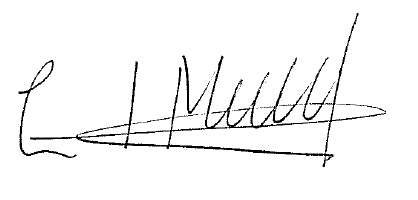 Fdo:                                                                                        Fdo: Eduardo Merello Álvarez	                                                                                                                          Director-GerenteLa presente solicitud no supone ninguna obligación económica hasta la aceptación del presupuesto. Información Básica sobre Protección de Datos:Conforme al Reglamento (UE) 2016/679 (RGPD) le informamos que el tratamiento de los datos personales que consten en este cuestionario es responsabilidad de  SOHISCERT S. A. con la finalidad de gestionar los datos necesarios para la prestación del servicio solicitado y en relación al ejercicio de nuestra actividad, todo ello bajo la legitimación otorgada por consentimiento expreso del propio interesado, y/o en base a la ejecución de un contrato de servicios. No se cederán datos confidenciales a terceros salvo obligaciones legales, ENAC, Autoridades Competentes u otros organismos de control, los datos públicos pueden ser cedidos a terceros una vez firmado el presente consentimiento. No se cederán datos a terceros países sin su consentimiento previo. En cuanto a sus derechos podrá acceder, rectificar y suprimir los datos, limitarlos o incluso oponerse a su tratamiento, entre otros derechos, contactando con nosotros por email a sohiscert@sohiscert.com o por correo postal al Apdo. Correos 349, C.P. 41710 Utrera (Sevilla). Puede consultar mayor información sobre política de privacidad y protección de datos accediendo a nuestra página web en el siguiente enlace: https://www.sohiscert.com/politica-de-privacidad-proteccion-de-datos/